Volem saber. Volem respostesAigua..... Què passa amb els nitrats i els sulfats ?6 mesos sense respostaEl 12 de febrer es va presentar una sol·licitud d’informacióL’Ajuntament està obligat a respondre en 3 mesos com a màximInformació sol·licitada:. contingut i compromisos de calendaride les reunions amb l’Agència Catalana de l’Aigua i la Diputació de Barcelona. disposem d’informació  comparativa amb altres pobles ?Miralles, Mediona, Carme, Orpí. es participa a la Junta Central d’Usuaris de l’Aqüífer ? Carme-Capellades . es preveu un diagnòstic sobre possibles causes locals ?ús excessiu de fertilitzants nitrogenats i/o amoniacals ?. ús i/o apilament excessiu o inapropiat de fangs de depuradores ?. Inexistència de depuradora de les aigües residuals. Compliment de la normativa sobre la gestió de residus a les granges ?.... previsió de millora d’informació a la població ?. mesures, pal·liatives i/o estructurals previstes. com està el compromís  sobre la municipalització de la gestió de l’aigua ?..... Com es gestionen els problemes d’escassetat actuals ?....Grup de treball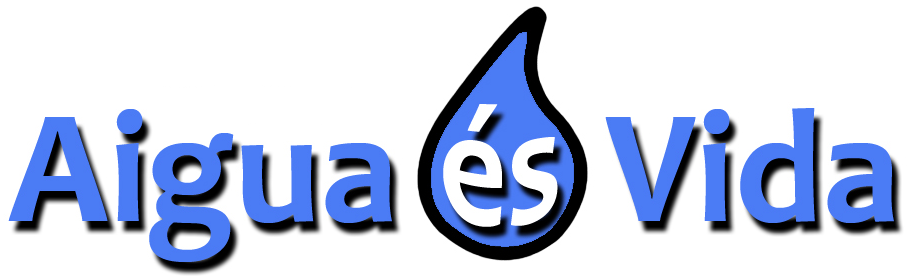 Grup Local d’Acció de La Llacuna18 d’agost. Estiu 2021